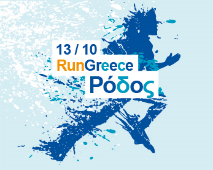 RUN  GREECE ΡΟΔΟΣ 2019 - ΑΙΤΗΣΗ ΣΥΜΜΕΤΟΧΗΣ  ΟΜΑΔΑΣ ΠΑΡΑΚΙΝΗΣΗΣ  & ΕΘΕΛΟΝΤΩΝ RUN  GREECE ΡΟΔΟΣ 2019 - ΑΙΤΗΣΗ ΣΥΜΜΕΤΟΧΗΣ  ΟΜΑΔΑΣ ΠΑΡΑΚΙΝΗΣΗΣ  & ΕΘΕΛΟΝΤΩΝ RUN  GREECE ΡΟΔΟΣ 2019 - ΑΙΤΗΣΗ ΣΥΜΜΕΤΟΧΗΣ  ΟΜΑΔΑΣ ΠΑΡΑΚΙΝΗΣΗΣ  & ΕΘΕΛΟΝΤΩΝ RUN  GREECE ΡΟΔΟΣ 2019 - ΑΙΤΗΣΗ ΣΥΜΜΕΤΟΧΗΣ  ΟΜΑΔΑΣ ΠΑΡΑΚΙΝΗΣΗΣ  & ΕΘΕΛΟΝΤΩΝ RUN  GREECE ΡΟΔΟΣ 2019 - ΑΙΤΗΣΗ ΣΥΜΜΕΤΟΧΗΣ  ΟΜΑΔΑΣ ΠΑΡΑΚΙΝΗΣΗΣ  & ΕΘΕΛΟΝΤΩΝ RUN  GREECE ΡΟΔΟΣ 2019 - ΑΙΤΗΣΗ ΣΥΜΜΕΤΟΧΗΣ  ΟΜΑΔΑΣ ΠΑΡΑΚΙΝΗΣΗΣ  & ΕΘΕΛΟΝΤΩΝ Προς  :                      ΣΥΝΤΟΝΙΣΤΗ  ΟΜΑΔΑΣ ΠΑΡΑΚΙΝΗΣΗΣ ΚΑΙ ΟΡΓΑΝΩΣΗΣΠρος  :                      ΣΥΝΤΟΝΙΣΤΗ  ΟΜΑΔΑΣ ΠΑΡΑΚΙΝΗΣΗΣ ΚΑΙ ΟΡΓΑΝΩΣΗΣΠρος  :                      ΣΥΝΤΟΝΙΣΤΗ  ΟΜΑΔΑΣ ΠΑΡΑΚΙΝΗΣΗΣ ΚΑΙ ΟΡΓΑΝΩΣΗΣΠρος  :                      ΣΥΝΤΟΝΙΣΤΗ  ΟΜΑΔΑΣ ΠΑΡΑΚΙΝΗΣΗΣ ΚΑΙ ΟΡΓΑΝΩΣΗΣΠρος  :                      ΣΥΝΤΟΝΙΣΤΗ  ΟΜΑΔΑΣ ΠΑΡΑΚΙΝΗΣΗΣ ΚΑΙ ΟΡΓΑΝΩΣΗΣΠρος  :                      ΣΥΝΤΟΝΙΣΤΗ  ΟΜΑΔΑΣ ΠΑΡΑΚΙΝΗΣΗΣ ΚΑΙ ΟΡΓΑΝΩΣΗΣΠρος  :                      ΣΥΝΤΟΝΙΣΤΗ  ΟΜΑΔΑΣ ΠΑΡΑΚΙΝΗΣΗΣ ΚΑΙ ΟΡΓΑΝΩΣΗΣΠΡΟΣΩΠΙΚΑ ΣΤΟΙΧΕΙΑ   ΥΠΟΨΗΦΙΟΥ ΜΕΛΟΥΣΠΡΟΣΩΠΙΚΑ ΣΤΟΙΧΕΙΑ   ΥΠΟΨΗΦΙΟΥ ΜΕΛΟΥΣΠΡΟΣΩΠΙΚΑ ΣΤΟΙΧΕΙΑ   ΥΠΟΨΗΦΙΟΥ ΜΕΛΟΥΣΠΡΟΣΩΠΙΚΑ ΣΤΟΙΧΕΙΑ   ΥΠΟΨΗΦΙΟΥ ΜΕΛΟΥΣΠΡΟΣΩΠΙΚΑ ΣΤΟΙΧΕΙΑ   ΥΠΟΨΗΦΙΟΥ ΜΕΛΟΥΣΠΡΟΣΩΠΙΚΑ ΣΤΟΙΧΕΙΑ   ΥΠΟΨΗΦΙΟΥ ΜΕΛΟΥΣΠΡΟΣΩΠΙΚΑ ΣΤΟΙΧΕΙΑ   ΥΠΟΨΗΦΙΟΥ ΜΕΛΟΥΣΕπώνυμο                      :                                                         Όνομα:Επώνυμο                      :                                                         Όνομα:Επώνυμο                      :                                                         Όνομα:Επώνυμο                      :                                                         Όνομα:Επώνυμο                      :                                                         Όνομα:Επώνυμο                      :                                                         Όνομα:Όνομα Πατρός                :      Όνομα Πατρός                :      Όνομα Πατρός                :      Όνομα Πατρός                :      Όνομα Πατρός                :      Όνομα Πατρός                :      Ημερομηνία Γέννησης   :                                      Τόπος Γέννησης  :       Ημερομηνία Γέννησης   :                                      Τόπος Γέννησης  :       Ημερομηνία Γέννησης   :                                      Τόπος Γέννησης  :       Ημερομηνία Γέννησης   :                                      Τόπος Γέννησης  :       Ημερομηνία Γέννησης   :                                      Τόπος Γέννησης  :       Ημερομηνία Γέννησης   :                                      Τόπος Γέννησης  :       Διεύθυνση Κατοικίας    :                                                         Τ. Κ :                           Διεύθυνση Κατοικίας    :                                                         Τ. Κ :                           Διεύθυνση Κατοικίας    :                                                         Τ. Κ :                           Διεύθυνση Κατοικίας    :                                                         Τ. Κ :                           Διεύθυνση Κατοικίας    :                                                         Τ. Κ :                           Διεύθυνση Κατοικίας    :                                                         Τ. Κ :                           Τηλ. Επικοινωνίας  ( 1) :           (Fax σε λειτουργία)Τηλ. Επικοινωνίας  ( 1) :           (Fax σε λειτουργία)Τηλ. Επικοινωνίας  ( 1) :           (Fax σε λειτουργία)Τηλ. Επικοινωνίας  ( 1) :           (Fax σε λειτουργία)Τηλ. Επικοινωνίας (2)    :      (ΚΙΝΗΤΟ)Τηλ. Επικοινωνίας (2)    :      (ΚΙΝΗΤΟ)Τηλ. Επικοινωνίας (2)    :      (ΚΙΝΗΤΟ)e-mail :  e-mail :  T-SHIRT :    SMALL     MEDIUM     LARGE    XLAGRE     2XLARGET-SHIRT :    SMALL     MEDIUM     LARGE    XLAGRE     2XLARGET-SHIRT :    SMALL     MEDIUM     LARGE    XLAGRE     2XLARGET-SHIRT :    SMALL     MEDIUM     LARGE    XLAGRE     2XLARGET-SHIRT :    SMALL     MEDIUM     LARGE    XLAGRE     2XLARGEΕΙΣΤΕ ΑΤΟΜΟ  Α.Μ.Ε.Α:        ΝΑΙ        ΟΧΙ ΕΙΣΤΕ ΑΤΟΜΟ  Α.Μ.Ε.Α:        ΝΑΙ        ΟΧΙ ΕΙΣΤΕ ΑΤΟΜΟ  Α.Μ.Ε.Α:        ΝΑΙ        ΟΧΙ Αν ΝΑΙ διευκρινίστε: Αν ΝΑΙ διευκρινίστε: Αν ΝΑΙ διευκρινίστε: Αν ΝΑΙ διευκρινίστε: ΠΑΡΑΤΗΡΗΣΕΙΣ:ΠΑΡΑΤΗΡΗΣΕΙΣ:ΠΑΡΑΤΗΡΗΣΕΙΣ:ΠΑΡΑΤΗΡΗΣΕΙΣ:ΠΑΡΑΤΗΡΗΣΕΙΣ:ΠΑΡΑΤΗΡΗΣΕΙΣ:ΠΑΡΑΤΗΡΗΣΕΙΣ:ΔΙΑΘΕΣΙΜΟΤΗΤΑ:ΔΙΑΘΕΣΙΜΟΤΗΤΑ:ΔΙΑΘΕΣΙΜΟΤΗΤΑ:ΔΙΑΘΕΣΙΜΟΤΗΤΑ:ΔΙΑΘΕΣΙΜΟΤΗΤΑ:ΔΙΑΘΕΣΙΜΟΤΗΤΑ:ΔΙΑΘΕΣΙΜΟΤΗΤΑ:ΚΥΡΙΑΚΗ 13/10  ΒΩΜΟΣ ΤΗΣ ΠΑΤΡΙΔΑΣ  RUN GREECE -  ΡΟΔΟΣ 2019    ΚΥΡΙΑΚΗ 13/10  ΒΩΜΟΣ ΤΗΣ ΠΑΤΡΙΔΑΣ  RUN GREECE -  ΡΟΔΟΣ 2019    ΚΥΡΙΑΚΗ 13/10  ΒΩΜΟΣ ΤΗΣ ΠΑΤΡΙΔΑΣ  RUN GREECE -  ΡΟΔΟΣ 2019    ΚΥΡΙΑΚΗ 13/10  ΒΩΜΟΣ ΤΗΣ ΠΑΤΡΙΔΑΣ  RUN GREECE -  ΡΟΔΟΣ 2019    ΚΥΡΙΑΚΗ 13/10  ΒΩΜΟΣ ΤΗΣ ΠΑΤΡΙΔΑΣ  RUN GREECE -  ΡΟΔΟΣ 2019    08.30 – 13.30          ΝΑΙ          ΟΧΙ  08.30 – 13.30          ΝΑΙ          ΟΧΙ   ΣΑΒΒΑΤΟ  12/10  -  ΞΕΝΟΔΟΧΕΙΟ PLAZA Διανομή Υλικών Δρομέων          ΣΑΒΒΑΤΟ  12/10  -  ΞΕΝΟΔΟΧΕΙΟ PLAZA Διανομή Υλικών Δρομέων          ΣΑΒΒΑΤΟ  12/10  -  ΞΕΝΟΔΟΧΕΙΟ PLAZA Διανομή Υλικών Δρομέων          ΣΑΒΒΑΤΟ  12/10  -  ΞΕΝΟΔΟΧΕΙΟ PLAZA Διανομή Υλικών Δρομέων          ΣΑΒΒΑΤΟ  12/10  -  ΞΕΝΟΔΟΧΕΙΟ PLAZA Διανομή Υλικών Δρομέων         09.30 – 15.30          ΝΑΙ          ΟΧΙ   13.30 – 19.30          ΝΑΙ          ΟΧΙ   09.30 – 15.30          ΝΑΙ          ΟΧΙ   13.30 – 19.30          ΝΑΙ          ΟΧΙ   ΠΑΡΑΣΚΕΥΗ 11/10 -ΣΤΑΔΙΟ ΔΙΑΓΟΡΑ (ΒΟΗΘΗΤΙΚΟ-ΓΡΑΦΕΙΑ Σ.Ε.Γ.Α.Σ.-Βύρωνος 1)ΞΕΝΟΔΟΧΕΙΟ PLAZA  Προετοιμασία & Διανομή Υλικών Δρομέων  ΠΑΡΑΣΚΕΥΗ 11/10 -ΣΤΑΔΙΟ ΔΙΑΓΟΡΑ (ΒΟΗΘΗΤΙΚΟ-ΓΡΑΦΕΙΑ Σ.Ε.Γ.Α.Σ.-Βύρωνος 1)ΞΕΝΟΔΟΧΕΙΟ PLAZA  Προετοιμασία & Διανομή Υλικών Δρομέων  ΠΑΡΑΣΚΕΥΗ 11/10 -ΣΤΑΔΙΟ ΔΙΑΓΟΡΑ (ΒΟΗΘΗΤΙΚΟ-ΓΡΑΦΕΙΑ Σ.Ε.Γ.Α.Σ.-Βύρωνος 1)ΞΕΝΟΔΟΧΕΙΟ PLAZA  Προετοιμασία & Διανομή Υλικών Δρομέων  ΠΑΡΑΣΚΕΥΗ 11/10 -ΣΤΑΔΙΟ ΔΙΑΓΟΡΑ (ΒΟΗΘΗΤΙΚΟ-ΓΡΑΦΕΙΑ Σ.Ε.Γ.Α.Σ.-Βύρωνος 1)ΞΕΝΟΔΟΧΕΙΟ PLAZA  Προετοιμασία & Διανομή Υλικών Δρομέων  ΠΑΡΑΣΚΕΥΗ 11/10 -ΣΤΑΔΙΟ ΔΙΑΓΟΡΑ (ΒΟΗΘΗΤΙΚΟ-ΓΡΑΦΕΙΑ Σ.Ε.Γ.Α.Σ.-Βύρωνος 1)ΞΕΝΟΔΟΧΕΙΟ PLAZA  Προετοιμασία & Διανομή Υλικών Δρομέων  10.00 – 15.00          ΝΑΙ          ΟΧΙ  15.00 – 20.00          ΝΑΙ          ΟΧΙ  10.00 – 15.00          ΝΑΙ          ΟΧΙ  15.00 – 20.00          ΝΑΙ          ΟΧΙ  ΠΕΜΠΤΗ  10/10   - ΞΕΝΟΔΟΧΕΙΟ PLAZA ΣΥΝΑΝΤΗΣΗ - ΕΝΗΜΕΡΩΣΗ ΕΘΕΛΟΝΤΩΝ:ΠΕΜΠΤΗ  10/10   - ΞΕΝΟΔΟΧΕΙΟ PLAZA ΣΥΝΑΝΤΗΣΗ - ΕΝΗΜΕΡΩΣΗ ΕΘΕΛΟΝΤΩΝ:ΠΕΜΠΤΗ  10/10   - ΞΕΝΟΔΟΧΕΙΟ PLAZA ΣΥΝΑΝΤΗΣΗ - ΕΝΗΜΕΡΩΣΗ ΕΘΕΛΟΝΤΩΝ:ΠΕΜΠΤΗ  10/10   - ΞΕΝΟΔΟΧΕΙΟ PLAZA ΣΥΝΑΝΤΗΣΗ - ΕΝΗΜΕΡΩΣΗ ΕΘΕΛΟΝΤΩΝ:ΠΕΜΠΤΗ  10/10   - ΞΕΝΟΔΟΧΕΙΟ PLAZA ΣΥΝΑΝΤΗΣΗ - ΕΝΗΜΕΡΩΣΗ ΕΘΕΛΟΝΤΩΝ:Α΄ Γκρουπ   15.00       ΝΑΙ          ΟΧΙ  Β΄  Γκρουπ  17.00       ΝΑΙ          ΟΧΙ  Α΄ Γκρουπ   15.00       ΝΑΙ          ΟΧΙ  Β΄  Γκρουπ  17.00       ΝΑΙ          ΟΧΙ  ΕΓΓΡΑΦΕΣ   ΔΡΟΜΕΩΝ  - ΓΡΑΜΜΑΤΕΙΑΚΗ ΥΠΟΣΤΗΡΙΞΗ ΕΚΔΗΛΩΣΗΣ (Δηλώστε ΗΜΕΡΕΣ, ΧΩΡΟ, και ΩΡΕΣ)ΕΓΓΡΑΦΕΣ   ΔΡΟΜΕΩΝ  - ΓΡΑΜΜΑΤΕΙΑΚΗ ΥΠΟΣΤΗΡΙΞΗ ΕΚΔΗΛΩΣΗΣ (Δηλώστε ΗΜΕΡΕΣ, ΧΩΡΟ, και ΩΡΕΣ)ΕΓΓΡΑΦΕΣ   ΔΡΟΜΕΩΝ  - ΓΡΑΜΜΑΤΕΙΑΚΗ ΥΠΟΣΤΗΡΙΞΗ ΕΚΔΗΛΩΣΗΣ (Δηλώστε ΗΜΕΡΕΣ, ΧΩΡΟ, και ΩΡΕΣ)ΕΓΓΡΑΦΕΣ   ΔΡΟΜΕΩΝ  - ΓΡΑΜΜΑΤΕΙΑΚΗ ΥΠΟΣΤΗΡΙΞΗ ΕΚΔΗΛΩΣΗΣ (Δηλώστε ΗΜΕΡΕΣ, ΧΩΡΟ, και ΩΡΕΣ)ΕΓΓΡΑΦΕΣ   ΔΡΟΜΕΩΝ  - ΓΡΑΜΜΑΤΕΙΑΚΗ ΥΠΟΣΤΗΡΙΞΗ ΕΚΔΗΛΩΣΗΣ (Δηλώστε ΗΜΕΡΕΣ, ΧΩΡΟ, και ΩΡΕΣ)ΕΓΓΡΑΦΕΣ   ΔΡΟΜΕΩΝ  - ΓΡΑΜΜΑΤΕΙΑΚΗ ΥΠΟΣΤΗΡΙΞΗ ΕΚΔΗΛΩΣΗΣ (Δηλώστε ΗΜΕΡΕΣ, ΧΩΡΟ, και ΩΡΕΣ)ΕΓΓΡΑΦΕΣ   ΔΡΟΜΕΩΝ  - ΓΡΑΜΜΑΤΕΙΑΚΗ ΥΠΟΣΤΗΡΙΞΗ ΕΚΔΗΛΩΣΗΣ (Δηλώστε ΗΜΕΡΕΣ, ΧΩΡΟ, και ΩΡΕΣ)14 , 17 , 18 , 19 , 20 , 21 , 24, 25 , 26 , 27, 28  ΣΕΠΤΕΜΒΡΙΟΥ1, 2, 3, 4, 5, 8, 9, 10, 11, 12, 13, 14 ΟΚΤΩΒΡΙΟΥ14 , 17 , 18 , 19 , 20 , 21 , 24, 25 , 26 , 27, 28  ΣΕΠΤΕΜΒΡΙΟΥ1, 2, 3, 4, 5, 8, 9, 10, 11, 12, 13, 14 ΟΚΤΩΒΡΙΟΥ14 , 17 , 18 , 19 , 20 , 21 , 24, 25 , 26 , 27, 28  ΣΕΠΤΕΜΒΡΙΟΥ1, 2, 3, 4, 5, 8, 9, 10, 11, 12, 13, 14 ΟΚΤΩΒΡΙΟΥ14 , 17 , 18 , 19 , 20 , 21 , 24, 25 , 26 , 27, 28  ΣΕΠΤΕΜΒΡΙΟΥ1, 2, 3, 4, 5, 8, 9, 10, 11, 12, 13, 14 ΟΚΤΩΒΡΙΟΥ14 , 17 , 18 , 19 , 20 , 21 , 24, 25 , 26 , 27, 28  ΣΕΠΤΕΜΒΡΙΟΥ1, 2, 3, 4, 5, 8, 9, 10, 11, 12, 13, 14 ΟΚΤΩΒΡΙΟΥΣΤΑΔΙΟ  ΔΙΑΓΟΡΑ                  ΝΑΙ         ΟΧΙ  ΚΙΟΣΚΙ ΠΛΑΤΕΙΑΣ ΚΥΠΡΟΥ  ΝΑΙ         ΟΧΙ  ΓΡΑΦΕΙΟ ΤΟΥΡΙΣΜΟΥ          ΝΑΙ         ΟΧΙ  09.00 – 13.00                         ΝΑΙ         ΟΧΙ  10.00 – 14.00                         ΝΑΙ         ΟΧΙ  ΣΤΑΔΙΟ  ΔΙΑΓΟΡΑ                  ΝΑΙ         ΟΧΙ  ΚΙΟΣΚΙ ΠΛΑΤΕΙΑΣ ΚΥΠΡΟΥ  ΝΑΙ         ΟΧΙ  ΓΡΑΦΕΙΟ ΤΟΥΡΙΣΜΟΥ          ΝΑΙ         ΟΧΙ  09.00 – 13.00                         ΝΑΙ         ΟΧΙ  10.00 – 14.00                         ΝΑΙ         ΟΧΙ  18.00 – 20.30                         ΝΑΙ         ΟΧΙ  18.00 – 20.30                         ΝΑΙ         ΟΧΙ  Με την υπογραφή του παρόντος αποδέχομαι ανεπιφύλακτα την συμμετοχή μου στην  ΟΜΑΔΑ ΠΑΡΑΚΙΝΗΣΗΣ ΚΑΙ ΕΘΕΛΟΝΤΩΝ ΤΗΣ ΔΙΟΡΓΑΝΩΣΗΣ   RUN GREECE-ΡΟΔΟΣ 2019Ο – Η  ΥΠΟΨΗΦΙΟΣ - ΥΠΟΨΗΦΙΑΟΝΟΜΑΤΕΠΩΝΥΜΟ           ΥΠΟΓΡΑΦΗΓΕΝΙΚΕΣ ΠΛΗΡΟΦΟΡΙΕΣΗ Ομάδα Παρακίνησης & Εθελοντών  του  RUN GREECE,  αποτελείται από εθελοντές  οι οποίοι έχουν την ευθύνη υλοποίησης  συγκεκριμένων  λειτουργικών αναγκών του  RUN GREECE -  ΡΟΔΟΣ 2019.Βασικές  αρμοδιότητες της ομάδας είναι:  η  τοποθέτηση των συμμετεχόντων στις σωστή σειρά και θέση,  οι εγγραφές και η διανομή του υλικού  στους συμμετέχοντες πριν την εκδήλωση αλλά και κατά την έναρξη στον Βωμό της Πατρίδας, η διαχείριση των συμμετεχόντων κατά την Έναρξη και τον Τερματισμό στον Βωμό της Πατρίδας,  η παρακίνηση  των μελών των ομάδων, η διαχείριση των σταθμών νερών και υγρών στην διαδρομή και γενικότερα η εποπτεία των χώρων που θα υλοποιηθεί το RUN GREECE-ΡΟΔΟΣ 2019 και η συνεργασία με τους  φορείς που διοργανώνουν την εκδήλωση: Περιφέρεια Νοτίου Αιγαίου, Δήμος Ρόδου (Δ.Ο.Π.Α.Ρ.) και Σ.Ε.Γ.Α.Σ. Για την συμμετοχή τους τα μέλη πρέπει να καταθέσουν σχετική αίτηση στην υπεύθυνη της ομάδας ΖΑΝΝΕΤΙΔΗ ΘΑΡΡΕΝΗ, ενώ  όσοι ενδιαφέρονται θα πρέπει να καταθέσουν ΑΜΕΣΑ  την αίτηση τους στα γραφεία της Ε.Α.Σ. Σ.Ε.Γ.Α.Σ. Δωδεκανήσου, Βύρωνος 1 ή ηλεκτρονικά στο mail:   tharrenizannetidi@gmail.com ή  με fax  στο 2241030145 .Στους εθελοντές παραχωρείται  ιματισμός,  νερό,  αναμνηστική διαπίστευση.  Καλή διασκέδαση!!! ΓΕΝΙΚΕΣ ΠΛΗΡΟΦΟΡΙΕΣΗ Ομάδα Παρακίνησης & Εθελοντών  του  RUN GREECE,  αποτελείται από εθελοντές  οι οποίοι έχουν την ευθύνη υλοποίησης  συγκεκριμένων  λειτουργικών αναγκών του  RUN GREECE -  ΡΟΔΟΣ 2019.Βασικές  αρμοδιότητες της ομάδας είναι:  η  τοποθέτηση των συμμετεχόντων στις σωστή σειρά και θέση,  οι εγγραφές και η διανομή του υλικού  στους συμμετέχοντες πριν την εκδήλωση αλλά και κατά την έναρξη στον Βωμό της Πατρίδας, η διαχείριση των συμμετεχόντων κατά την Έναρξη και τον Τερματισμό στον Βωμό της Πατρίδας,  η παρακίνηση  των μελών των ομάδων, η διαχείριση των σταθμών νερών και υγρών στην διαδρομή και γενικότερα η εποπτεία των χώρων που θα υλοποιηθεί το RUN GREECE-ΡΟΔΟΣ 2019 και η συνεργασία με τους  φορείς που διοργανώνουν την εκδήλωση: Περιφέρεια Νοτίου Αιγαίου, Δήμος Ρόδου (Δ.Ο.Π.Α.Ρ.) και Σ.Ε.Γ.Α.Σ. Για την συμμετοχή τους τα μέλη πρέπει να καταθέσουν σχετική αίτηση στην υπεύθυνη της ομάδας ΖΑΝΝΕΤΙΔΗ ΘΑΡΡΕΝΗ, ενώ  όσοι ενδιαφέρονται θα πρέπει να καταθέσουν ΑΜΕΣΑ  την αίτηση τους στα γραφεία της Ε.Α.Σ. Σ.Ε.Γ.Α.Σ. Δωδεκανήσου, Βύρωνος 1 ή ηλεκτρονικά στο mail:   tharrenizannetidi@gmail.com ή  με fax  στο 2241030145 .Στους εθελοντές παραχωρείται  ιματισμός,  νερό,  αναμνηστική διαπίστευση.  Καλή διασκέδαση!!! 